Ogólnopolskie	Грамадская арганізацыя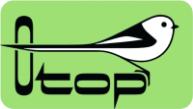 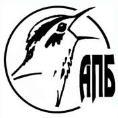 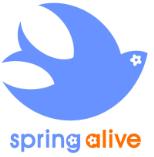 Towarzystwo	“Ахова птушакOchrony Ptaków	Бацькаўшчыны”www.otop.org.pl	www.ptushki.org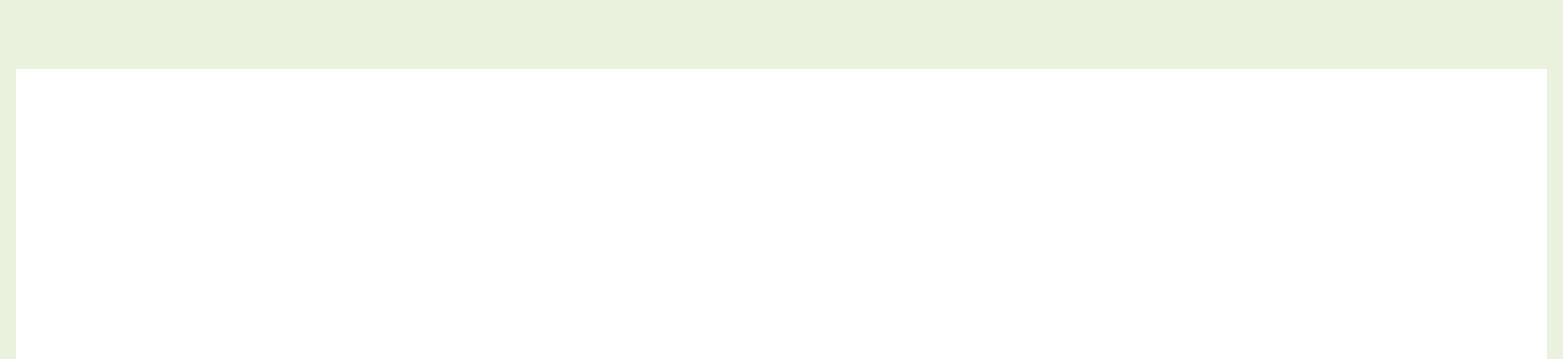 «Вясна прылятае на крылах птушак» Жывая Вясна ў школе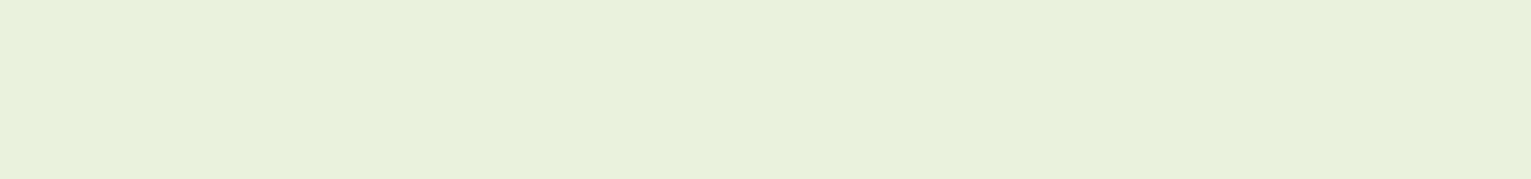 Матэрыялы для настаўніка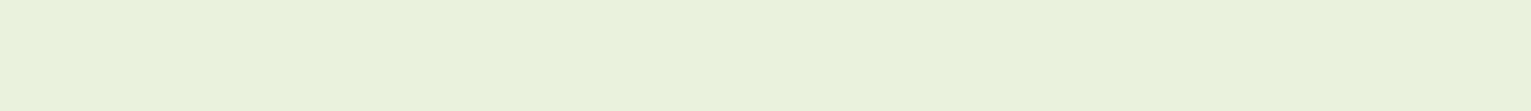 Педагагічны сцэнарАўтар: Ганна Когут у супрацоўніцтве з Ханна Рэчвалд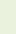 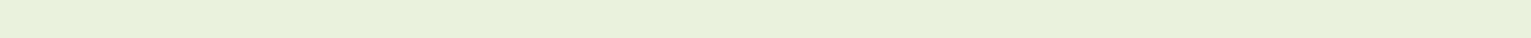 1-3 класЗапланаваны час: 3-4 урока (можа быць прысвечаны адзін школьны дзень) + дзве дадатковыя гадзіны для заняткаў на прыродзе.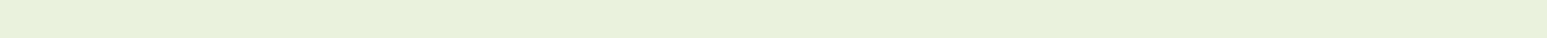 Агульныя мэты:знаёмства вучняў з мэтамі і ідэямі «Жывой вясны» знаёмства з арганізацыямі, якія займаюцца вывучэннем і аховай птушакнавучанне дзяцей ведам аб перамяшчэнні птушактлумачэнне прычын міграцыі птушакпрадстаўленне інфармацыі пра птушак, абраных для праекта «Жывая вясна»тлумачэнне з'яваў змены клімату на Зямлезнаёмства дзяцей з магчымымі наступствамі змены клімату для птушак і людзейінфармаванне дзяцей пра ролю і каштоўнасць птушак у свецефарміраванне эмацыйных сувязяў з прыродайзнаёмства з новымі забавамі і гульнямі развіццё ўмення выкарыстоўваць інфармацыю з Інтэрнэта.навучанне супрацоўніцтву ў межах каманды 
Вучань будзе:ведаць мэту праекту «Жывая вясна» ведаць арганізацыі “Ахова птушак Бацькаўшчыны” і BirdLife International як прыклады арганізацый, што займаюцца аховай птушакназываць галоўныя прычыны міграцыі птушакпаказваць на мапе Еўропу, як месца пражывання птушак і Афрыку, як месца зімоўківедаць 5 відаў птушак кампаніі «Жывая Вясна» ведаць галоўныя анатамічныя і біялагічныя асаблівасці 5 відаў птушак з праграмы, а таксама ведаць, чаму яны з'яўляюцца веснікамі вясны ведаць, дзе паблізу можна паназіраць за вясеннімі птушкамі ведаць некаторыя прыклады птушыных пагроз і некаторыя спосабы абароны птушак ведаць, як знайсці і выкарыстоўваць вэб-сайт «Жывой Вясны» прымаць актыўны ўдзел у гульнях і палявых назіранняхМетады: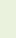 Размова, ўяўленне, адукацыйныя гульні, выкарыстанне інфармацыйных тэхналогій, палявыя дзеянні.Формы працы:Калектыўная, камандная, самастойнаяВучэбныя матэрыялы:Плакаты, буклеты (можна атрымаць у «Ахове птушак Бацькаўшчыны»), калектыўныя формы назіранняў (есць на сайце АПБ вось тут), інфармацыя для настаўніка: „Жывая вясна. Апісанне”.Матэрыялы для гульні: драўлянае ці пластыкавае яйкаМультымедыйныя матэрыялы:http://www.springalive.net (раздзел "Птушкі" з фота і запісамі галасоў птушак, прэзентацыя «Жывая Вясна»)Пачатковая падрыхтоўка:зрабіце копіі (колькасць суадносна колькасці вучняў) форм назіранняў для вучняў, 
павесьце плакат «Жывой Вясны» у класе і выявы 5 птушак-пасланак вясны падрыхтуйце драўлянае ці пластыкавае яйка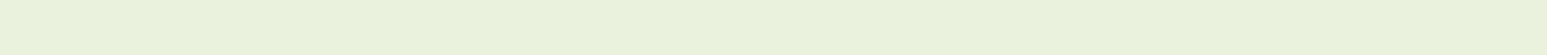 Уводзіны: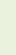 Распавядзіце вучням пра кампанію «Жывая вясна»Словы настаўніка:1 сакавіка пачалася кампанія «Жывая вясна». Кампанія складаецца ў тым, што аматары птушак назіраюць за вясеннім вяртаннем пасля зімоўкі 5 лёгкапазнавальных птушак: белага бусла, вясковай ластаўкі, чорнага свіргуля, звычайнай зязюлі і шчуркі-пчалаедкі. Яны рэгіструюць свае назіранні ў базе дадзеных вэб-сайту «Жывой вясны».Карыстацца сайтам вельмі проста, кожны з вас можа гэта зрабіць.Для чаго арганізуюць такія кампаніі? 
На працягу тысячы гадоў чалавек ператвараў навакольнае асяроддзе, каб пабудаваць вёскі і гарады, высякаў лес, каб атрымаць ворную зямлю. Развіццё прамысловасці выклікала забруджванне навакольнага асяроддзя, што, разам з натуральнымі працэсамі, якія маюць месца на Зямлі, паскорыла змену клімату.
Гэта прывяло да таго, што на Зямлі становіцца ўсё цяплей і цяплей. Але цяплей не значыць лепш. Жывёлы і расліны прывыклі да пэўнага клімату. Не ўсе віды могуць прыстасавацца да занадта хуткай змены тэмператур, многія з іх падвяргаюцца небяспецы. Паводкі, засухі, ураганы выклікаюць вялізныя страты сярод людзей і жывёл. 

Птушкі, а дакладней змены ў колькасці іх папуляцый, разглядаюцца як індыкатары зменаў у навакольным асяроддзі. Змена дыяпазону і часу прыбыцця вясновых птушак даюць нам інфармацыю аб змене клімату. Мы павінны навучыцца адрозніваць пяць відаў вясновых птушак і таксама навучыцца заносіць інфармацыю на сайт «Жывы Вясны".Настаўнік запытвае ў вучняў:Хто хоча стаць юным даследчыкам жывой прыроды і прыняць удзел у кампаніі «Жывая вясна» ?Настаўнік слухае вучняў, і паведамляе ім, што гэта мажліва, і гэта зусім нескладана. Яны толькі павінны атрымаць элементарныя веды і навыкі пазнаваць птушак, а пасля пакідаць свае назіранні ў базе дадзеных праекта «Жывая вясна». Хто ведае, адкуль прылятаюць птушкі ў нашую краіну ўвесну?Звычайна дзеткі ведаюць, што птушкі прылятаюць з «цёплых краінаў». Калі ў дзяцей ёсць праблема з гэтым адказам, настаўнік паведамляе ім пра міграцыю птушак, паказвае Афрыку на мапе свету, як месца зімоўкі птушак, і Еўропу, як месца прыбыцця птушак увесну. Хто ведае прычыну прыбыцця птушак да нас з выраю?    Настаўнік тлумачыць, што галоўная прычына міграцыі птушак – змены сезонаў у нашым клімаце. Калі б птушкі, якія сілкуюцца выключна насякомымі, як ластаўкі, засталіся бз намі да выпадзення снегу, то яны не выжылі б.
Але чаму яны вяртаюцца вясной, пераадольваючы дыстанцыю у тысячы кіламетраў з цёплай Афрыкі? 
       ● Калі б яны засталіся ў Афрыцы і іншых цёплых абласцях, то яны канкурыравалі б за ежу з іншымі відамі птушак, якія жывуць там. У паўночным паўшар'і мала птушак і шмат насякомых, за якіх птушкам не трэба канкураваць. Таму яны прыкладаюць намаганні для такога доўгага падарожжа.Настаўнік просіць, каб дзеці назвалі птушак, што прылятаюць да нас увесну:Яны могуць назваць: белы бусел, вясковая ластаўка, зязюля. Настаўнік адзначае сяброўства вучняў з большасцю птушак праекта «Жывая вясна»Настаўнік запрашае дзяцей праглядзець прэзентацыю „Жывая Вясна ”.
Асноўная частка: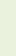 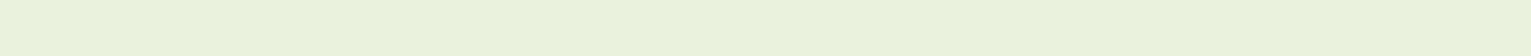 Прагляд прэзентацыі знаёміць дзяцей з птушкамі і іх міграцыяй. Настаўнік тлумачыць, што міграцыя – самы складаны перыяд у жыцці птушак. Яны павінны перасекчы горныя ланцугі, пустыні і акіяны. Яны сутыкаюцца з цяжкімі ўмовамі надвор'я: штармамі, ліўнямі, ураганамі.Настаўнік падрабязней знаёміць дзяцей з 5-ю птушкамі, абраных праектам  «Жывая вясна»
Настаўнік можа выкарыстоўваць запісы галасоў птушак ці вэб-сайт www.springalive.netНастаўнік запрашае дзяцей у кампутарны класс і паказвае ім, як адкрыць вэб-сайт «Жывой Вясны» .Настаўнік знаёміць дзетак з мапамі міграцыі птушак.Вэб-сайт «Жывой Вясны» дазваляе дзецям даведацца болей пра птушак, дадаваць свае назіранні, дадаваць асабістую інфармацыю і фота да «Веснавога блогу».Далей настаўнік паведамляе вучням, што вялікая колькасць птушак ужо прыляцела ў месцы іх пражывання ў краінах Паўднёвай і Заходняй Еўропы, у якіх больш  умераны клімат, чым у паўночных краінах. Настаўнік запрашае дзяцей узяць удзел у гульні на вэб-сайце «Жывой Вясны» ва ўкладцы "У вольныя час"Дзеці гуляюць у гульні і запаўняюць кніжкі-размалёўкі.
Пасля настаўнік разам з дзецьмі вяртаецца ў клас і прапануе ім гульню, каб адпачыць пасля інтэнсіўных інтэлектуальных высілкаў:Настаўнік просіць, каб дзеці прыселі і паспрабавалі рухацца наперад. Потым запытвае, ці лёгка перамяшчацца на такіх кароткіх нагах, і ў якіх птушак існуе такая праблема? (дзеці павінны хутка і без праблем адказаць, што гэта вясковая ластаўка). Настаўнік просіць, каб дзеці зрабілі вядомую «ластаўку». Ці легка гэта? Потым тлумачыць, што ў птушак выдатнае пачуццё раўнавагі, таму яны так умела лётаюць.Можна папрасіць таксама, каб дзеці паказалі бусла, які стаіць на адной назе. Далей мы рассаджваем дзяцей па коле. Адно дзіця стаіць у цэнтры, другое звонку кола. 
Дзіцё звонку кола – гэта зязюля, у руках у яго пластыкавае ці драўлянае яйка. Дзіцё-зязюля намагаецца непрыкметна пакласці за спіну якога-небудзь іншага дзіцяці яйка. Тое дзіцё, якое знаходзіцца ў цэнтры кола, павінна заўважыць, за чыёй спіной ляжыць яйка. Каб заблытаць дзіцё, якое стаіць у цэнтры кола, дзіцё-зязюля кукуе ў розных месцах. Калі дзіцё ў цэнтры ўсё адно здагадваецца, дзе ляжыць яйка, то яно становіцца зязюляй, калі не, то ён працягвае адгадваць, а дзіцё з яйкам за спіной становіцца зязюлей. Вынік:Настаўнік кажа:Цяпер у Вас ёсць усе веды, неабходныя для таго, каб узяць удзел у кампаніі «Жывая вясна»  і стаць маленькімі назіральнікамі прыроды. У нас засталася толькі адна, самая складаная задача: мы павінны праверыць, ці атрымаецца ў нас выкарыстаць атрыманыя веды на практыцы, назіраць і пазнаваць птушак.Заняткі на прыродзе: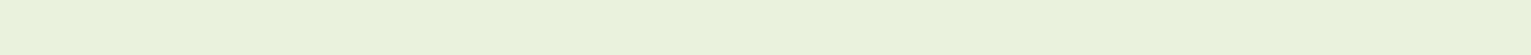 Пасля заняткаў ці ў іншы час можна вывезці дзяцей да месцаў гнездавання буслоў ці ластавак, ці знайсці месцы гнездавання свіргулёў. Настаўнік раздае формы для назіранняў, а таксама заклікае дзетак самастойна назіраць за птушкамі. 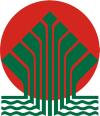 Financed from National Fund of Environment Protection and Water EconomyPartner of the campaign: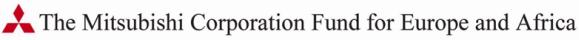 